ҠАРАР                                                                  РЕШЕНИЕО внесении изменений в Правила землепользования и застройки в сельском поселении Акбарисовский сельсовет  муниципального района Шаранский район Республики БашкортостанВ связи с поступившим заявлением от ГБУЗ «Шаранская ЦРБ»о внесении изменений в Правила землепользования и застройки в сельском поселении Акбарисовский  сельсовет муниципального района Шаранский район Республики Башкортостан (далее - Правила), утвержденные решением Совета сельского поселения Акбарисовский сельсовет муниципального района Шаранский район Республики Башкортостан № 345 от 25.09.2014 года, в соответствии с Градостроительным кодексом Российской Федерации, в целях совершенствования порядка регулирования землепользования и застройки на территории сельского поселения Акбарисовский сельсовет муниципального района Шаранский район Республики Башкортостан, решением публичных слушаний от 05.02.2021г Совет сельского поселения Акбарисовский сельсовет муниципального района Шаранский район Республики Башкортостан,  РЕШИЛ:1. Разрешить внести изменения в предельные (минимальные и (или) максимальные) размеры земельных участков и предельные параметры разрешенного строительства, реконструкции объектов капитального строительства в виде исключения на земельный участок, расположенный по адресу: Республика Башкортостан, Шаранский район, с/с Акбарисовский, д.Урсаево, ул.Шоссейная, д.1 условный кадастровый номер 02:53:110301:ЗУ1, с утвержденной минимальной площади 250 кв.м. 2. Контроль над выполнением данного решения возложить на постоянную Комиссию Совета сельского поселения Акбарисовский сельсовет муниципального района Шаранский район Республики Башкортостан по управлению муниципальной собственностью и земельным отношениям. 3. Настоящее решение обнародовать на информационном стенде Администрации сельского поселения Акбарисовский сельсовет муниципального района Шаранский район Республики Башкортостан и на сайте сельского поселения Акбарисовский  сельсовет http://akbarisovo.ru.Глава сельского поселения:                                             Р.Г.Ягудинс.Акбарисово08.02.2021 г.№ 20/160Башкортостан РеспубликаһыныңШаран районымуниципаль районыныңАкбарыс ауыл Советыауыл биләмәһе СоветыАкбарыс ауылы, Мºктºп урамы, 2тел.(34769) 2-33-87                                                                      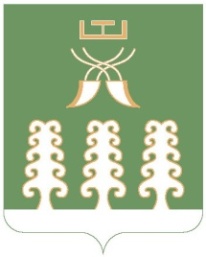 Совет сельского поселенияАкбарисовский сельсоветмуниципального районаШаранский районРеспублики Башкортостанс. Акбарисово, ул.Школьная,2 тел.(34769) 2-33-87